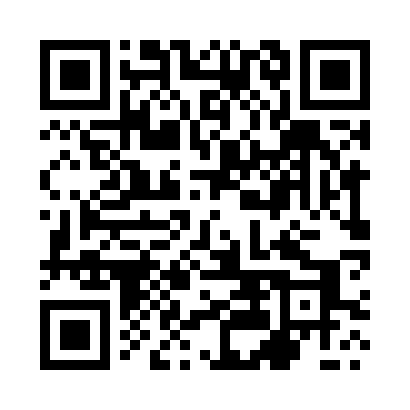 Prayer times for Lutkowka, PolandSat 1 Jun 2024 - Sun 30 Jun 2024High Latitude Method: Angle Based RulePrayer Calculation Method: Muslim World LeagueAsar Calculation Method: HanafiPrayer times provided by https://www.salahtimes.comDateDayFajrSunriseDhuhrAsrMaghribIsha1Sat2:074:2412:356:098:4810:572Sun2:074:2312:366:108:4910:573Mon2:064:2212:366:108:5010:584Tue2:064:2112:366:118:5110:595Wed2:064:2112:366:128:5210:596Thu2:064:2012:366:128:5311:007Fri2:064:2012:366:138:5411:008Sat2:064:1912:376:138:5411:009Sun2:064:1912:376:148:5511:0110Mon2:064:1812:376:148:5611:0111Tue2:064:1812:376:158:5711:0212Wed2:064:1812:376:158:5711:0213Thu2:064:1812:386:168:5811:0314Fri2:064:1712:386:168:5811:0315Sat2:064:1712:386:168:5911:0316Sun2:064:1712:386:178:5911:0417Mon2:064:1712:396:179:0011:0418Tue2:064:1712:396:179:0011:0419Wed2:064:1812:396:189:0111:0420Thu2:074:1812:396:189:0111:0521Fri2:074:1812:396:189:0111:0522Sat2:074:1812:406:189:0111:0523Sun2:074:1812:406:189:0111:0524Mon2:084:1912:406:189:0111:0525Tue2:084:1912:406:199:0111:0526Wed2:084:2012:416:199:0111:0527Thu2:084:2012:416:199:0111:0528Fri2:094:2112:416:199:0111:0629Sat2:094:2112:416:199:0111:0630Sun2:104:2212:416:199:0011:06